DYNASTIA MIZIOŁKÓW 1JOANNA OLECH1. Kto to Miziołki? Opisz krótko rodzinę:2. Wyjaśnij następujące wyrazy:                             zięć	……………………………………………………………………………………………….łakomczuch	………………………………………………………………………………          facet	……………………………………………………………………………………………….                                               roztargniony	………………………………………………………………………………3. Przeczytaj tekst uważnie, znajdź błędy i zapisz poprawnie.Mały Potwór kszyczał, ale starzy nie byly rozbawieni, Tata kiczał na jednej noze i urzywał bżydkich wyrazuw, a Mamiszon zrobił te swojom słynnom minem, która nie wróży nic dobrego.……………………………………………………………………………………………………………………………………………………………………………………………………………………………………………………………………………………………………………………………………………………………………………………………………………………………………………………………………………………………………………………………………….4. Jaka data jest w kalendarzu rodzinnym i co wiąże się z tym dniem. 5. Wykreślanka, znajdź jak najwięcej wyrazów. 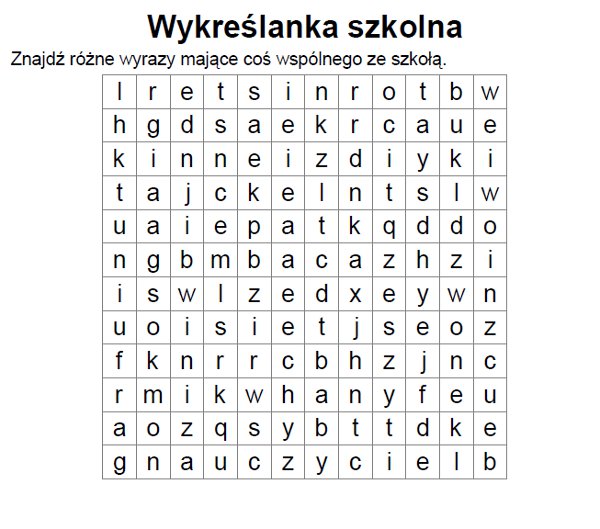 6. Wybierz jedno zadanie:Dowolną techniką – zrób rysunek lub kolaż – przedstaw rodzinę Miziołków albo wybierz tylko jedną osobę.          Format A3 lub A4. Zrób zdjęcie obrazka.Spróbuj wypełnić to drzewo na rysunku.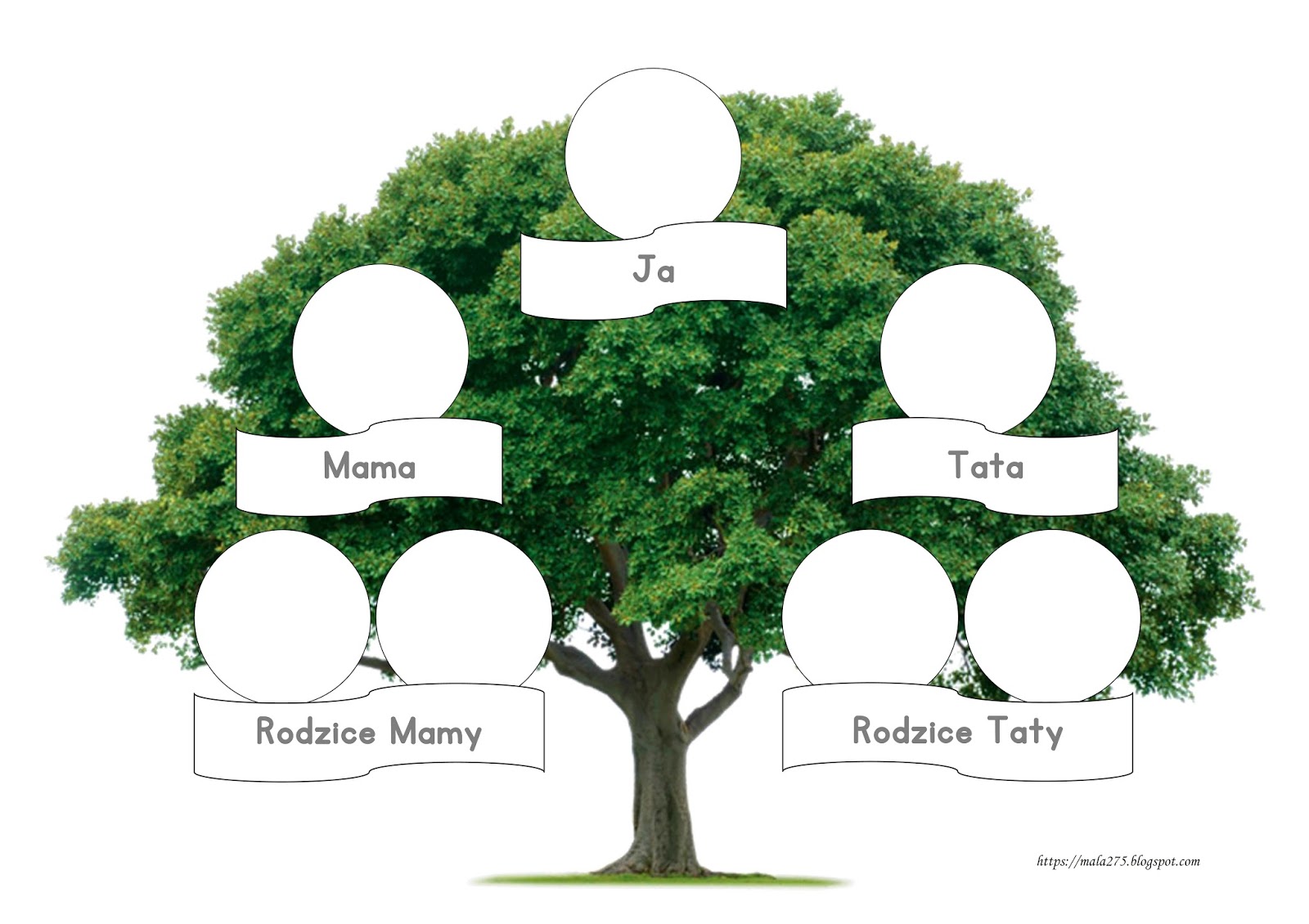 Zrobiłeś drzewo genealogiczne. Zrób zdjęcie.         